                                                                                                                                                        5. 1. 2021Distanční úkol pro úterní třídu od 14.00AKVÁRIUM MOŘSKÝ SVĚT Z KRABICE OD DÁRKŮDoufám, že ještě doma najdete nějakou krabici od dárků. Uděláme si z ní domácí akvárium. Úkol je na dvě dvojhodinovky. Takže jestli jej nestihnete nyní, v klidu ho dodělejte příště, místo dalšího úkolu. Tento úkol děláme tak co dva roky, takže někteří starší žáci ho již dělali jako menší, ale dnes již umí o hodně více malovat, kreslit, ale i vymýšlet a akvárium tak bude určitě zajímavější. S maminkou by bylo dobré se podívat na nějaké obrázky z teplých moří, kde je nejvíce roztodivných rybiček a drobných mořských živočichů. Navíc, vždy vítám, když si je doděláte po svém.Postup:Krabice musí být bez víka neboli čtvrté strany. S případným odstraněním jedné strany Ti pomůže maminka. Také by bylo dobré najít i nějaké stanioly, kterými jsou zabalené vánoční ozdoby – cukroví. Jestli jste připevňovali ozdoby tenkými drátky, tak ty se také budou hodit. Pak budeme ještě potřebovat lepicí pásku anebo tavnou pistoli. Tempery, případně pastelky i fixy a barevné papíry, pokud je nemáme, natřeme si čtvrtky zelenou a modrou. Z procházky si dones i pár kamínků – valounů.Nejdříve temperou vymaluj modrou barvou celý vnitřek krabice, můžeš použít i pruhy natrhaného modrého papíru (obr. 1). Na dno namíchej pískovou barvu. Jen nepoužívej písek, jak jsme to dělali ve třídě u pláže se sandály a hvězdicí, doma byste měli velký nepořádek. Na dno můžeš položit pár valounů, které najdeš na procházce, ale to až na úplný závěr.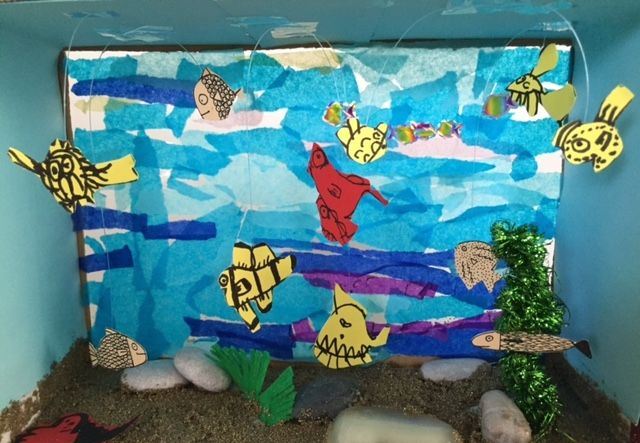 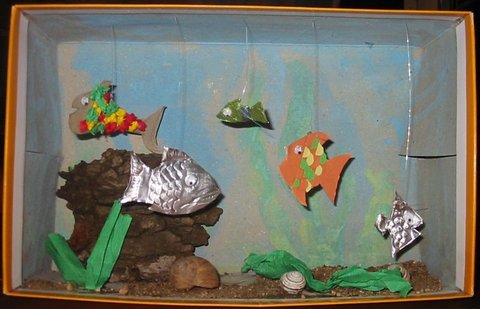 Natři zelenou barvou papír na rostliny a nech jej schnout.Dalším krokem budou rybičky. Ty nakresli na čtvrtku a vybarvi fixami. Zkus si vymyslet i svoje vlastní rybičky. Nedělej je malinké!  Měly by být velmi barevné! Pokud jste s maminkou našli nějaký staniol, tak i z něj vystřihni rybičku, jako na obrázku nahoře (obr. 2). Staniol se sice nedá pomalovat, ale krásně se leskne. Všimni si, že krabice má i hloubku, jako voda a tak ty staniolové rybičky dej co nejdále od Tebe do hloubky, nemají sice detaily, ale budou se tam třpytit.Konec tenkého drátku z ozdob připevni na druhou stranu rybičky a druhý konec připevni lepicí páskou anebo tavnou pistolí ke stropu krabice – ta není v podstatě moc vidět a tak připevnění nebude vidět také. Když nemáš drátek, použij nit.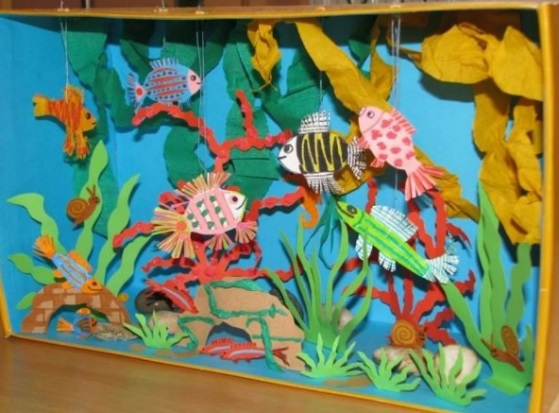 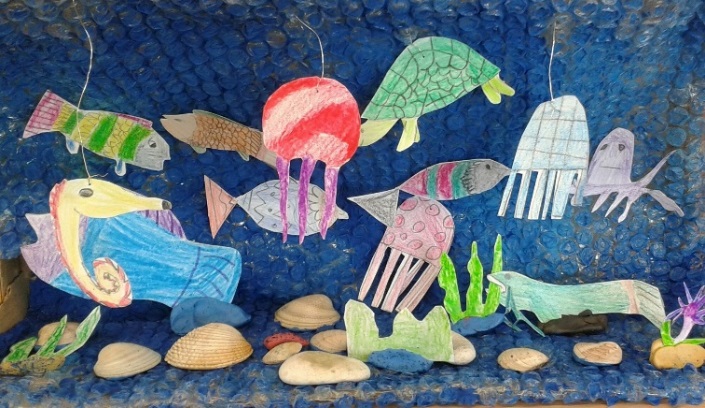 Trávu nastříhej z natřeného papíru. Roste i z hladiny dolů. Snaž se akvárium co nejvíce zaplnit. Rybičky plavou v různých výškách. Protože děláš mořský svět, tak si můžeš vymyslet i další obyvatele moří a oceánů. Například z toaletní trubičky jsme už pár věcí udělali, ale třeba ponorku anebo chobotnici ne, přitom stačí dodělat špičku a domalovat u chobotnice podélně rozstříhat spodní část, jako chapadla, jen je zakroutit. A protože už víš, že jsem rád, když si i něco vymyslíte, tak třeba i mořská panna by se mezi rybičkami pěkně vyjímala.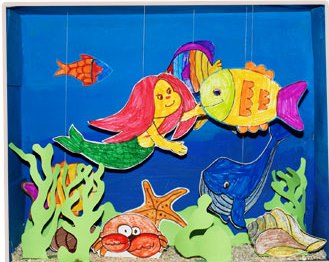 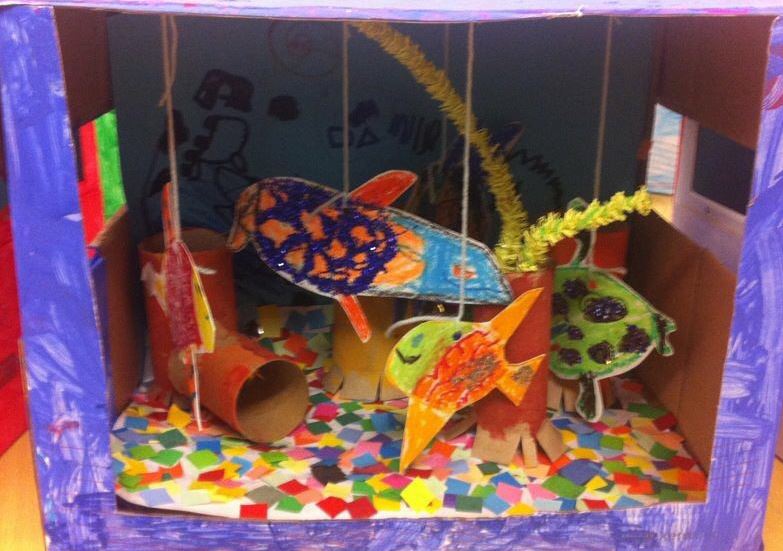 No, je to stejně těžký úkol jako domeček. Držím palce ať se podobně podaří.O. Tragan, výtvarka